Publicado en Boston, MA el 22/03/2021 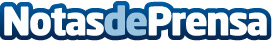 JO EL CAMBIO, presenta "Me Gusta"  una historia de amor real que empieza al revésJonathan Patiño, mejor conocido como JO el Cambio, está de estreno con su nuevo sencillo llamado "Me Gusta" una historia contada desde el punto de vista del protagonista quien atraviesa una vida licenciosa y desenfrenada pero que luego conoce el amor de una manera inusual y casi instantánea y esto le hace replantearse el cómo está llevando su vidaDatos de contacto:Jonathan Patino+17812440123Nota de prensa publicada en: https://www.notasdeprensa.es/jo-el-cambio-presenta-me-gusta-una-historia-de Categorias: Cine Artes Visuales Artes Escénicas Música http://www.notasdeprensa.es